Name of Grant:	(Local) Catholic Campaign for Human Development (Local CCHD)Send 			Deacon Joshua Klickman		Funded by:
Application to:	7200 Stonehenge Drive
 			Raleigh, NC 27613-1620
			E-mail: Joshua.Klickman@raldioc.org
                   		FAX: (984) 900-3181
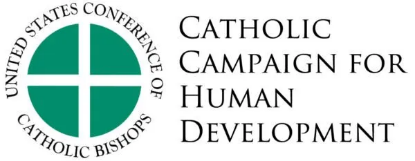 * Direct all questions or inquiries regarding grant eligibility to the contact person.CATHOLIC CAMPAIGN FOR HUMAN DEVELOPMENT (CCHD)OFFICIAL GRANT APPLICATION FORM(ONLY APPLICATIONS SUBMITTED USING THIS FORM WILL BE ACCEPTED FOR CONSIDERATION)Deanery in which applicant resides: Indicate the Catholic Diocese of Raleigh Deanery where project is located (Check One) Albemarle	 Cape Fear	 Fayetteville	 New Bern	 Newton Grove Tar River	 Raleigh 	 PiedmontName of organization requesting funds                                                                                                Address                                                                                                                                                        City                                                                        	State                                                                   Phone                                                                    	Fax                                                                     Contact Person                                                                                                                                      Title                                                            	Phone                                                                              Email Address                                                                                                                                              Amount Requested:	$                                         Catholic Moral and Social TeachingAll grantees must agree they will not engage in activities in conflict with fundamental Catholic moral and social teaching.All grantees must agree they will not engage in prohibited political campaign intervention on behalf of or in opposition to any candidate for political office within the meaning of section 501 (c) (3).Name and Signature:                                                                                                                                         Position:                                                                                                                                                       Describe the need or concern you are seeking to address in the community. Include the following:The approximate number of people served.                                                                The profile of the persons/community you are serving.                                                 The approach/strategy used to address this need.                                                        What is the specific project of your program that you are asking CCHD to fund?How will the beneficiaries of your program have a voice or be involved in decision-making and planning for the project?Provide an itemized list of the use of CCHD funds for this project.Is there any Catholic participation in this project?     Yes               	No                   	If yes, which parish/group and how they are involved:                                                              How has your organization promoted the CCHD collection, or what are your plans to promote the collection?                                                                                                                       Have you received funding from CCHD or any other grant from the Catholic Church before? If so, when?   	                  EndorsementsPlease name two references other than staff or Board members.Name:                                                                       	Name                                                                          Address                                                                    	Address                                                                   Email                                                                        	Email                                                                       Phone (W)                                                               	Phone (W)                                                             Phone (M)                                                                	Phone (M)                                                             Does your organization have an annual independent audit?                	(Initial)                         Attach the following:A copy of proof of tax-exempt status under Section 501(c)3 of the IRS Code. No project will be funded unless it has 501c (3) statusMission Statement of your organizationNotice: If funding is approved, a Grantee Report on the use of the funds is required within nine months of receipt of funds. If not received, future funding requests will be denied. Initial as read and understood:                   Preparer’s printed name and signature                                                                                                  Preparer’s Email Address                                                                   	Telephone                                                     Date of Application  	                                                                                                                          Checklist 	1. Is your evaluation form for last year’s grant submitted? (For those who received a grant) 	2. Have you completed the Catholic pastor’s endorsement page? (Page 5) 	3. Have you initialed #14 and signed block #15? 	4. Have you included your mission statement?Endorsement of Application by Local Catholic PastorGrant Applicant – Please contact the Catholic Church pastor nearest to your area of service. Speak to him about the project and have the form below completed. For assistance to locate a pastor, please refer to the contact person on Page 1.Pastor/Pastoral Administrator – The Diocese is asking local pastors to come to know the Catholic Campaign for Human Development funded projects in your area. CCHD grants uphold the church’s mission to promote the dignity of person by supporting poor and low- income persons. Thank you for your interest.Pastor/Pastoral Administrator’s Printed Name & Signature	DateParish, CityPlease select one…Financial Addendum Required for all Diocesan Grant Applications(For Catholic Organizations)List Amounts Deposited in the Following AccountsFinancial Addendum Required for all Diocesan Grant Applications (For non-Catholic Organizations)BudgetGeneral Checking Accounts – List Amounts on DepositRestricted Checking Accounts – List Amounts on DepositGeneral Savings Accounts – List Amounts on DepositRestricted Savings Accounts – List Amounts on DepositDecision MakersDiocesan Human Life and Dignity (HLD) Grant Review CommitteePurposeThe purpose of this grant is to promote the Catholic Church’s “option for the poor.” Its goal is to assist low-income and vulnerable people to improve their lives through transformation of those policies and practices that keep them in poverty. CCHD is a way of “helping people help themselves.”Funding SourceFunds are derived from the Diocese of Raleigh’s share of the US Catholic Church’s National CCHD Special Collection taken up annually in all Catholic parishes throughout the country. 25% of the national collection is retained in the diocese to use at their discretion.Intended use and RestrictionsThese funds are intended to promote social justice and remove root causes of injustice by improving structures, e.g., to expand access to affordable housing, improve education, legal protection for the unborn, environmental protection laws, and promoting peace. Projects must empower vulnerable persons to improve their lives in a         concrete way and become agents of their own destiny.CCHD grants cannot be used for charitable works which are a response to immediate needs and specific situations, e.g. to purchase food, clothes, or housing.For an explanation on social justice and charitable works see the “Two Feet of Love in Action”The funds are intended for projects to assist with growth and NOT for operational costs. Applications that propose to increase fundraising capability, expansion (e.g. “seed money” for new projects and incremental improvements), and organizations who promote the national collection, will be prioritized.Organizations may receive grants for a particular project for no more than three consecutive years. If a second or third application, a grantee report must be submitted showing the use of the funds. New applications will be prioritized.Brief HistoryThe CCHD is the church’s domestic anti- poverty program established by the U. S. Conference of Catholic Bishops (USCCB) in 1970. The principle is that those living in poverty are best able to seek solutions to their problems. Available grants from the Catholic Campaign for Human Development assist in this endeavor. Grant RangeGrants range from $500 to $3,000.Contact Person(s)Deacon Josh Klickman, (M) 919.632.7379, E-Mail: Joshua.Klickman@raldioc.org *Application GuidelinesApplications are available April 1. Deadline for application is June 1. Applications received after the deadline will not be considered. Grantee is responsible to obtain the endorsement of the local Pastor of the Catholic Church in their community (see page 5). Grants are awarded at a luncheon in October. All applications must be typewritten. A copy of proof of tax-exempt status under Section 501(c)(3) of the IRS Code. No project will be funded unless it has 501(C)(3) status. Ways to ApplyThere are three ways to submit your application, paper copy (mailed to the   address above), email, or by fax. Confirm receipt via email from the contact person.ItemCostTotal CostFOR OFFICIAL USE ONLYDate Application Received:Staff Comments:Date/Amount Funds Granted:I endorse this request because  	I do not endorse this request because                                                                                                       CategoryParish Financial InformationSchool Financial Information(if applying for school)# of Registered Households# of StudentsTotal Annual Offertory for most recently completed fiscal year.$$Total TuitionTotal Annual Income formost recently completed fiscal year.$$Amount Contributed by Parish$$Total Other Income$$Total All IncomeChecking AccountsChecking AccountsGeneral Checking Account$$General Checking AccountRestricted Checking AccountList Purpose & AmountList Purpose & AmountRestricted Checking AccountPurpose$$PurposePurpose$$PurposePurpose$$PurposePurpose$$PurposeSavings AccountsSavings AccountsGeneral Savings Account$$General Savings AccountRestricted Savings AccountsList Purpose & AmountList Purpose & AmountRestricted Savings AccountBuilding$$BuildingGWOC$$PurposePurpose$$PurposePurpose$$PurposePurpose$$PurposeExpensesIncomeFunds Received from GrantsTotal IncomeAmountPurposeAmountPurposeAmountPurposeAmountPurpose